Цель: обобщение знаний  детей через организацию различных видов деятельностиЗадачи:Обучающие:- закрепление счёта количественных и порядковых числительных в пределах 10;- закрепление умения отгадывать загадки;- закрепление характерных признаков времен года, названий месяцев;- упражнять называть  сказки по картинкам;- упражнять подбирать к существительному несколько прилагательных;- закреплять знания правил личной гигиены; безопасного обращения с предметами;Развивающие:- расширение словарного объёма детей, диалогической речи;- развивать логическое мышление;- развивать конструктивную деятельность;- развивать моторику рук.Воспитывающие:- воспитывать любознательность, наблюдательность;- воспитывать взаимовыручку, самостоятельность;Форма работы - фронтальная, индивидуальнаяХод НОД:(Воспитатель,  переодетый в художника, встречает детей)Художник: Ребята, сегодня к нам пришли гости. Давайте поздороваемся с ними и встанем в круг.         ( Дети здороваются и встают в круг)В круг широкий, вижу я,Встали все мои друзья.Мы сейчас пойдем направо,А теперь пойдем налево.В центр круга соберемсяИ на место все вернемсяВсе друг другу улыбнемся.Художник: Ребята, вы догадались, кто я? Отгадайте загадку и узнаете.У меня есть карандашРазноцветная гуашьАкварель, палитра, кистьИ бумаги плотный листА еще – мольберт-треножник,
Потому что я …Дети: Художник.Художник: Правильно. Ребята, мы сегодня с вами отправимся в сказочное путешествие.
Если сказка в дверь стучится,
Ты скорей ее впусти,
Потому что сказка – птица,
Чуть спугнешь и не найти. Я для вас приготовила несколько картин. Это картины из сказок. А из каких они сказок вы узнаете, если отгадаете загадки.В гости к бабушке пошла,          Пироги ей понесла.         Серый волк за ней следил,         Обманул и проглотил. (Красная Шапочка)Всех важней она в загадке,Хоть и в погребе жила:Репку вытащить из грядкиДеду с бабкой помогла. (Мышка.Репка.) Он хозяина любил,Верно он ему служил,Сапоги носил и злогоЛюдоеда проглотил. (Кот в сапогах)Чуть женой крота на сталаИ усатого жука.Вместе с ласточкой леталаВысоко под облака. (Дюймовочка)Художник: Молодцы, ребята. А теперь угадайте, что изображено на следующей картине.Дождь прошел . Раздвинув тучи ,
К нам пробился солнца лучик .
И буквально на глазах
Мост возник на небесах .
Разноцветная дуга -
Что же это? (Радуга)Художник: Что за чудо - чудеса в гости радуга пришла и дорожки принесла,Все дорожки не простые, а волшебные такие!По дорожке кто пройдет - тот играет,Много знает, всегда красиво говорит,В школу перейти спешит!Художник: Ребята, а вы хотите пойти в школу? (да)(Радуга гаснет)Художник: Ой, что-то произошло, радуга исчезла! Как же мы теперь перейдем в подготовительную группу? Придется, наверно, остаться в старшей группе, так как я не смогу больше нарисовать такую же радугу, не помню порядок расположения цветов. Что же делать? Ребята может, вы мне поможете, вспомнить расположение цветов радуги.Дети: Да, поможем.Художник: Хорошо. А сколько цветов у радуги? (У радуги 7 цветов)Художник положил руки в карманы и вдруг достаёт цветные конверты (7 штук)Художник: Ребята смотрите, у меня в сумке цветные конверты. Давайте посчитаем, сколько? (7 конвертов) Интересно, что это означало бы. Кто догадался?Дети: это цвета радуги.Художник: Правильно. В каждом  конверте задания, которые необходимо выполнить, но сначала нужно выбрать конверт в определённой последовательности, чтобы радуга восстановилась правильно. Трудная задача стоит перед нами. Ребята, вы готовы пройти сложный путь по дорожкам радуги, проверить свои знания, чему мы с вами научились, и перейти в школу.Дети: Да, готовы!Чтоб природе другом стать,
Тайны все её узнать,
Все загадки разгадать,
Научитесь наблюдать,
Будем вместе развивать у себя внимательность,
А поможет всё узнать наша любознательность.Художник: Но прежде чем приступить к выполнению заданий, нам с вами нужно вспомнить, все цвета радуги. (Красный, оранжевый, жёлтый, зелёный, голубой, синий, фиолетовый).Художник: Давайте, скорее, откроем 1 конверт с заданием! Ой, я что-то даже не знаю какой выбрать, вдруг опять ошибусь, перепутаю цвета. Помогите мне, какой цвет конверта выбрать первым?Дети: Красный!(открывают красный 1 конверт, встают вокруг картины «Ранняя весна»)Художник:Читает заданиеСветает рано по утрам, весь снег растаял тут и там,Ручей шумит как водопад, скворцы в скворечники летят,Звенят под крышами капели, медведь с еловой встал постели,Всех солнышко теплом ласкает, кто это время года знает?Дети: Это время года весна. (показывает картинку о весне).Художник: Давайте опишем словами, какая бывает весна?Дети: Весна бывает долгожданная, теплая, звонкая, солнечная, ласковая, мокрая, грязная, праздничнаяСколько месяцев у весны? (3 месяца). Как называется первый месяц? (Первый месяц называется март). Как называется второй месяц? (Второй месяц называется апрель) А как называется третий месяц весны? (Третий месяц называется май). После какого времени года наступила весна? (После зимы пришла весна). А какие пословицы вы знаете про весну? ( Грач на горе – весна на дворе.Весна красна цветами, а осень пирогами.Весною сверху печет, а снизу морозит.Кто спит весною – тот плачет зимою.)Художник: Молодцы, ребята. Вот появилась первая дорожка радуги. Давайте прикрепим ее на мольберт.А теперь какой конверт нужно нам выбрать?Дети: Оранжевый конверт.(выбирают оранжевый 2 конверт).Художник: отгадайте загадку:Ты без него не сможешь жить
Ни есть, ни пить, ни говорить.
И даже, честно говоря,
Разжечь не сможешь ты огня. (воздух)А что это такое? Давайте проведем опыт.(дети садятся за столы)Сомните лист бумаги и затолкайте его в стакан так, чтоб он не падал при переворачивании стакана. Погрузите стакан полностью под воду, держа его вниз отверстием. Достаньте стакан. Проверьте, намокла ли в нем бумага?Дети: Бумага в стакане остается сухой.Воспитатель: Вода не может заполнить перевернутый стакан, потому что он уже заполнен воздухом. «Пустой» стакан полон воздуха. Воздух –не имеет размера и формы, но может заполнить любое пространство.Вывод 1: Воздух существует!Воспитатель: Чтобы воздух увидеть, его надо поймать. Хотите, я научу вас ловить воздух?Воспитатель: Возьмите полиэтиленовый пакет. Что в нём?Дети: Он пуст.Воспитатель: Его можно сложить в несколько раз. Смотрите, какой он тоненький. Теперь мы набираем в пакет воздух и закручиваем его. Пакет полон воздуха, он похож на подушку. Воздух занял всё место в мешке. Теперь развяжем пакет и выпустим из него воздух. Пакет опять стал тоненьким. Почему?Дети: В нём нет воздуха.Вывод 3: воздух невидимый, чтобы его увидеть, его надо поймать. И мы смогли это сделать! Мы поймали воздух и заперли его в мешочке, а потом выпустили его.Воспитатель: Ребята, а вы знаете, что воздух живет внутри людей. И мы сейчас с вами это докажем. Посмотрите ребята, что это?Дети: Соломинки.Воспитатель: Да, это соломинки и стакан с водой. А теперь попробуйте подуть в соломинки, опущенные в стаканчики (дети дуют).Воспитатель: Ой, что это?Дети: пузырьки.Воспитатель: а что они делают?Дети: Пузырьки поднимаются наверх.Воспитатель: почему?Дети: мы выдуваем из себя воздух. Пузырьки – это и есть воздух.Вывод 4: вот мы и доказали: оказывается воздух живет вокруг нас и внутри нас. Вы выдыхаете воздух. Значит, он есть внутри вас.Художник: Молодцы, ребята! Хорошо справились. Вот и вторая оранжевая дорожка радуги появилась. Прикрепляем ее на мольберт.Художник: Ребята, а каким будет следующим цветом дорожка радуги?(выбирают желтый 3 конверт).Художник: Ребята, в этом конверте  физминутка. Мы немножко отдохнем, и я  думаю, должна появиться следующая  дорожка радуги.ФИЗМИНУТКАРаз, два, три, четыре, пять,Начинаем отдыхать! (потянуться)Спинку бодро разогнули,Ручки кверху потянули!Раз и два, присесть и встать,Чтобы отдохнуть опять.Раз и два вперед нагнуться,Раз и два назад прогнуться. (движения стишка)Вот и стали мы сильней, (показать «силу»)Здоровей и веселей! (улыбнуться друг другу)Художник: Молодцы ребята справились, и вот появилась желтая дорожка радуги. Какой следующий конверт мы выберем?Дети : Зеленый.Художник: Читает задание: чтобы выполнить это задание нам нужно взять мяч и вспомнить правила гигиены.  Игра с мячом «Правила гигиены». Какие правила гигиены вы знаете? - по необходимости стричь ногти- нежно чистить зубы два раза в день, утром и вечером- одеваться по погоде- нельзя пользоваться чужими предметами гигиены- нужно закаляться- нельзя трогать животных на улице и на дороге- при чихании и при кашле нужно прикрывать рот ладонью- перед едой нужно мыть фрукты и овощиХудожник: Молодцы, ребята! И с этим заданием успешно справились! Появилась зеленая дорожка радуги. Итак, нам осталось выполнить лишь 3 задания. Открываем мы с вами уже, какой конверт? (Голубой конверт) Правильно голубой конверт. Какое же задание внутри?Дидактическая игра «Найди опасные предметы». Ваша задача: рассказать, какими предметами нельзя им пользоваться, чтобы не случилось беды.Художник: Молодцы. Ребята. Вот появилась голубая дорожка радуги. Какая же следующая?Дети: Синяя.Художник: : «Задание на сообразительность». Если услышите правильный ответ, то нужно хлопнуть в ладоши.- утром солнышко встает- по утрам нужно делать зарядку- нельзя умываться по утрам- днем светит луна- утром дети идут в детский сад- ночью люди обедают- вечером вся семья собирается- в неделе семь дней- за понедельником следует среда- после субботы наступает воскресенье- перед пятницей был четверг-всего пять времен года- у 2 мышей 4 уха,- у 3 котов три хвоста.Художник: Молодцы. Ребята. Вот появилась синяя дорожка радуги.Художник: Остался у нас только 1 конверт, какой?…фиолетовый. Остался у нас фиолетовый конверт. Отгадай кроссворд: «После чего появляется радуга?»Художник: Вот и появилась последняя дорожка радуги. Нет больше конвертов, а это значит, что мы собрали нашу радугу. Теперь, мы можем со своими знаниями смело перейти в школу! Ребята, А что случилось сегодня с радугой? Как мы собрали радугу? Что показалось сложным? Кто из ребят был самым активным?Художник: А я за ваши знания хочу всех ребят похвалить и вручить всем памятные значки, которые будут напоминать о нашей встрече. А сейчас нам пора возвращаться. Давайте скажем волшебные слова.Дети:Радуга дуга-дуга, унеси меня в лугаНа травушку шелковую, на речку бирюзовую,На теплый желтенький песок, где милый сердцу уголок.Художник:Мы по дорожкам радуги шагали, все сложные задания выполняли.В школу нам идти пора, до свидания друзья!Конспект интегрированного занятия в старшей группе «В школу по дороге из радуги»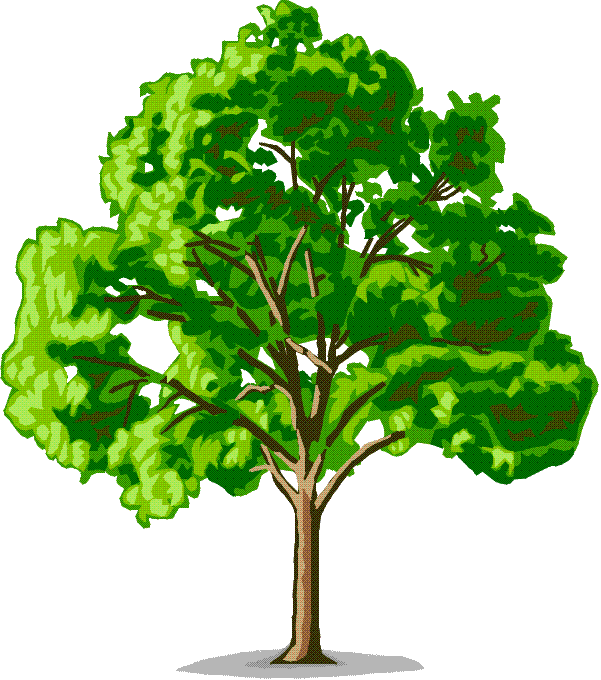 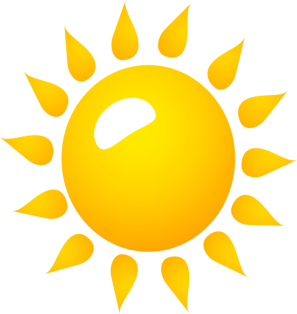 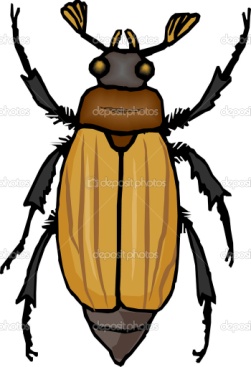 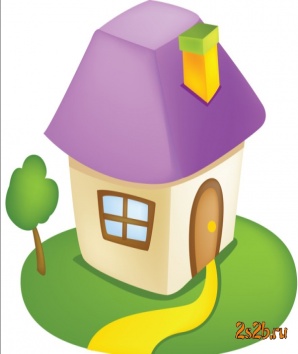 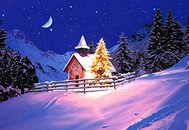 